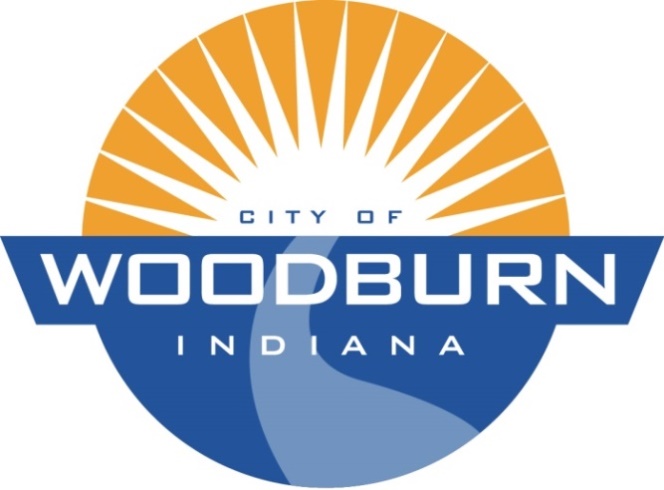 THE AGENDA FOR THE COMMON COUNCILFORFRIDAY, DECEMBER 28th, 2018Common Council:Commencing at 12:00pm under the direction of Councilman VoirolCouncil Members: Michael Martin, John Renner, Dean Gerig, Daniel Watts, Michael VoirolPolice Chief: N/ASuperintendent: N/AClerk-Treasurer/Secretary: Timothy CumminsOld Business:N/ANew Business:N/AAdditional Items:Primarily meeting to pay end of year bills